СОВЕТ ПОДГОРНЕНСКОГО СЕЛЬСКОГО ПОСЕЛЕНИЯОТРАДНЕНСКОГО РАЙОНАТРИДЦАТЬ ПЯТАЯ СЕССИЯ (III  созыв)РЕШЕНИЕот   07.02.2017                                                                                                                       №  107 ст-ца ПодгорнаяОб утверждении прейскуранта гарантированного перечня услуг по погребению, оказываемых на территории Подгорненского сельского поселения Отрадненского района с 1 февраля 2017 года     В соответствии с Федеральным законом от 12 января 1996 года № 8-ФЗ «О погребении и похоронном деле», Законом Краснодарского края от 4 февраля 2004 года № 666-КЗ «О погребении и похоронном деле в Краснодарском крае», Федеральным законом от 6 октября 2003 года № 131-ФЗ «Об общих принципах организации местного самоуправления в Российской Федерации», постановлением Правительства Российской Федерации от 12 октября 2010 года № 813 «О сроках индексации предельного размера стоимости услуг, предоставляемых согласно гарантированному перечню услуг по погребению, подлежащей возмещению специализированной службе по вопросам похоронного дела, а также предельного размера социального пособия на погребение   Совет Подгорненского сельского поселения Отрадненского района р е ш и л:     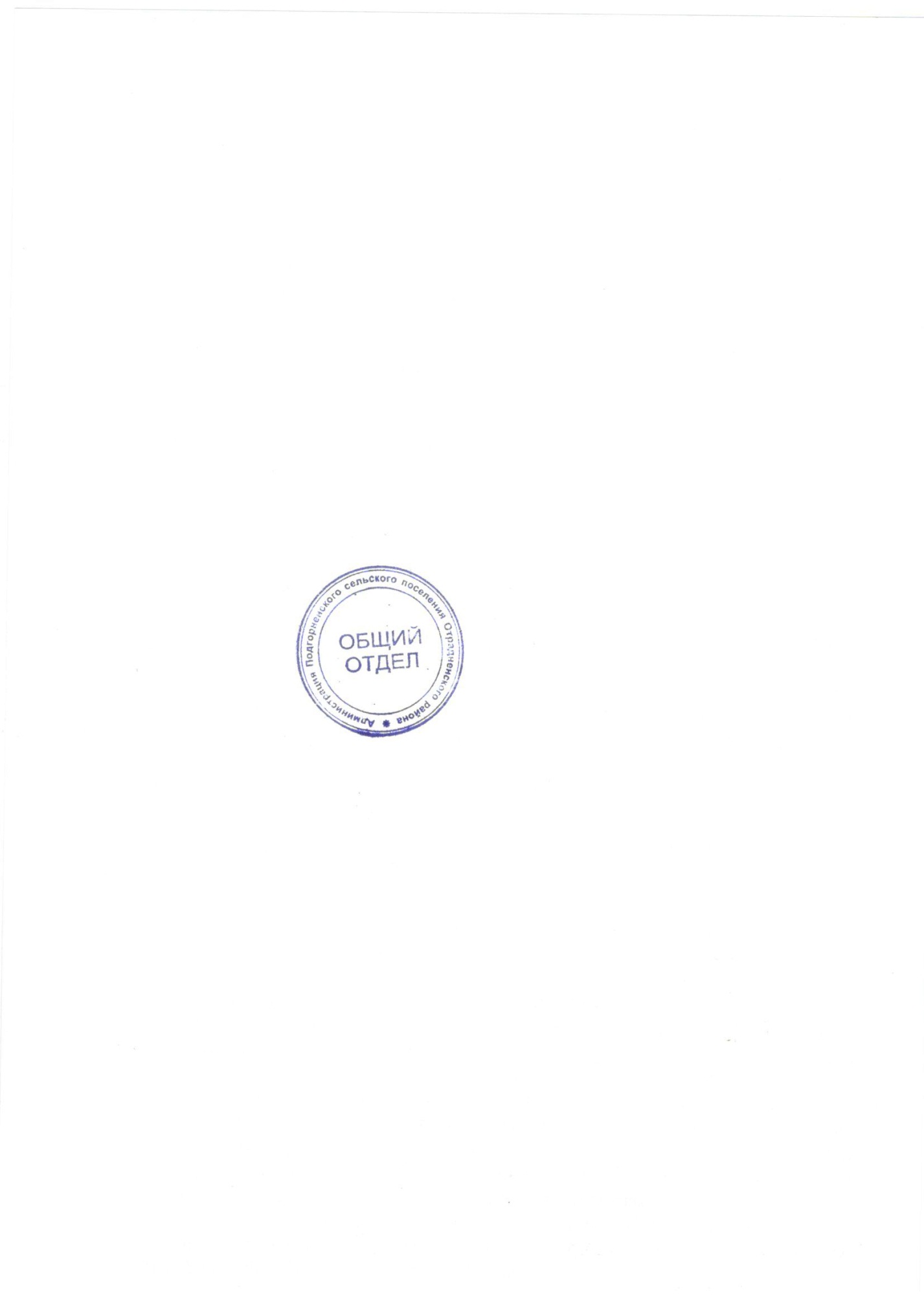      1. Утвердить и ввести в действие с 1 февраля 2017 года прейскурант гарантированного перечня услуг по погребению, оказываемых на территории  Подгорненского сельского поселения Отрадненского района (прилагается).      2. Считать утратившим силу решение Совета Подгорненского сельского поселения Отрадненского района от 9 декабря 2014 года № 18 «Об утверждении прейскуранта гарантированного перечня услуг по погребению, оказываемых на территории  Подгорненского сельского поселения Отрадненского района на 2015 год».        3. Контроль за выполнением настоящего решения возложить на постоянную комиссию по вопросам бюджета, экономики, инвестиций и контролю (Замятко).         4. Решение вступает в силу со дня его опубликования и распространяется на правоотношения, возникшие с 1 февраля 2017 года.Глава Подгорненского сельскогопоселения Отрадненского района                                                   А.Ю.Леднёвм.п.СОГЛАСОВАНОСОГЛАСОВАНОСОГЛАСОВАНОСОГЛАСОВАНОСОГЛАСОВАНОСОГЛАСОВАНОРуководительРуководительЗаместитель управляющего Заместитель управляющего Заместитель управляющего УправляющийУправляющийрегиональной энергетической региональной энергетической Государственным учреждением -Государственным учреждением -Государственным учреждением -Государственным учреждением -  Государственным учреждением -  Государственным учреждением -  комиссии-комиссии-Отделением Пенсионного фондаОтделением Пенсионного фондаОтделением Пенсионного фондаКраснодарским региональнымКраснодарским региональнымКраснодарским региональнымдепартамента цен и тарифов департамента цен и тарифов Российской ФедерацииРоссийской Федерацииотделением Фонда социального отделением Фонда социального отделением Фонда социального Краснодарского краяКраснодарского краяпо Краснодарскому краюпо Краснодарскому краюпо Краснодарскому краюстрахования Российской Федерациистрахования Российской Федерациистрахования Российской Федерации______________С.Н.Милованов______________С.Н.Милованов__________________Т.А. Ткаченко__________________Т.А. Ткаченко__________________Т.А. Ткаченко_______________А.В.Рунов_______________А.В.Рунов_______________А.В.Рунов"___"_______________2017 г."___"_______________2017 г."___"_______________2017 г."___"_______________2017 г."___"_______________2017 г."___"_______________2017 г."___"_______________2017 г."___"_______________2017 г.ПРЕЙСКУРАНТПРЕЙСКУРАНТПРЕЙСКУРАНТПРЕЙСКУРАНТПРЕЙСКУРАНТПРЕЙСКУРАНТПРЕЙСКУРАНТПРЕЙСКУРАНТПРЕЙСКУРАНТПРЕЙСКУРАНТПРЕЙСКУРАНТ гарантированного перечня услуг по погребению, гарантированного перечня услуг по погребению, гарантированного перечня услуг по погребению, гарантированного перечня услуг по погребению, гарантированного перечня услуг по погребению, гарантированного перечня услуг по погребению, гарантированного перечня услуг по погребению, гарантированного перечня услуг по погребению, гарантированного перечня услуг по погребению, гарантированного перечня услуг по погребению, гарантированного перечня услуг по погребению,оказываемых  на территории муниципального образования Отрадненский районоказываемых  на территории муниципального образования Отрадненский районоказываемых  на территории муниципального образования Отрадненский районоказываемых  на территории муниципального образования Отрадненский районоказываемых  на территории муниципального образования Отрадненский районоказываемых  на территории муниципального образования Отрадненский районоказываемых  на территории муниципального образования Отрадненский районоказываемых  на территории муниципального образования Отрадненский районоказываемых  на территории муниципального образования Отрадненский районоказываемых  на территории муниципального образования Отрадненский районоказываемых  на территории муниципального образования Отрадненский районс 1 февраля 2017 годас 1 февраля 2017 годас 1 февраля 2017 годас 1 февраля 2017 годас 1 февраля 2017 годас 1 февраля 2017 годас 1 февраля 2017 годас 1 февраля 2017 годас 1 февраля 2017 годас 1 февраля 2017 годас 1 февраля 2017 года№№ п/пНаименование муниципального образования Краснодарского края (в разрезе городских округов,  городских и сельских поселений в составе муниципальных районов)Оформление документов, необходимых для погребения Гроб стандартный, строганный, из материалов толщиной 25-32 мм, обитый внутри и снаружи тканью х/б с подушкой из стружкиИнвентарная табличка  с указанием ФИО, даты рождения и смертиДоставка гроба и похоронных принадлежностей по адресу, указанному заказчикомПеревозка тела (останков) умершего к месту захороненияПогребение умершего  при рытье могилы экскаваторомПогребение  умершего при рытье могилы вручнуюИтогоИтого№№ п/пНаименование муниципального образования Краснодарского края (в разрезе городских округов,  городских и сельских поселений в составе муниципальных районов)Оформление документов, необходимых для погребения Гроб стандартный, строганный, из материалов толщиной 25-32 мм, обитый внутри и снаружи тканью х/б с подушкой из стружкиИнвентарная табличка  с указанием ФИО, даты рождения и смертиДоставка гроба и похоронных принадлежностей по адресу, указанному заказчикомПеревозка тела (останков) умершего к месту захороненияПогребение умершего  при рытье могилы экскаваторомПогребение  умершего при рытье могилы вручнуюпри рытье могилы экскава-торомпри рытье могилы вручную12345678910119Подгорненское сельское поселение124,931889,13108,58632,82772,932032,745561,13ГлаваПодгорненского сельского поселения.А.Ю. ЛеднёвА.Ю. ЛеднёвА.Ю. Леднёв